Automotive Technology 6th EditionChapter 12 – Measuring Systems and ToolsLesson PlanCHAPTER SUMMARY: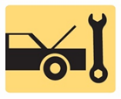 1. English customary measuring system and metric system of measure2. Linear measurements, micrometer, and depth micrometer3. Telescopic gauge, small hole gauge, dial caliper, and feeler gauge4. Straightedge, dial indicator, and dial bore gauge_____________________________________________________________________________________OBJECTIVES: 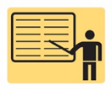 1. Compare the English customary measuring system and the metric system. 2. Discuss the purpose of tape measures, micrometers, and depth micrometers.3. Discuss the purpose of telescopic gauges, small-hole gauges, and dial calipers. 4. Discuss the purpose of the straightedges, dial indicators, feeler gauges, and dial bore gauges.____________________________________________________________________________________RESOURCES: (All resources may be found at http://www.jameshalderman.com) Internet access required to hyperlink.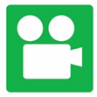 1. Task Sheet: Micrometer and Vernier Dial Caliper2. Task Sheet: Feeler Gauge and Straight Edge3. Task Sheet: Dial Indicator and Telescopic Gauge4. Chapter PowerPoint 5. Chapter Crossword Puzzle and Word Search6. Videos: (A0) Automotive Fundamentals Videos7. Animations: (A0) Automotive Fundamentals Animations____________________________________________________________________________________ACTIVITIES: 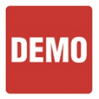 1. Task Sheet: Have students complete Micrometer and Vernier Dial Caliper Task Sheets.2. Task Sheet: Have students complete Feeler Gauge and Straight Edge Task Sheets.3. Task Sheet: Have student complete Dial Indicator and Telescopic Gauge Task Sheets.         _____________________________________________________________________________________ASSIGNMENTS: 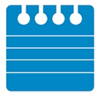 1. Chapter crossword and word search puzzles.2. Complete end of chapter 10 question quiz. _____________________________________________________________________________________CLASS DISCUSSION: 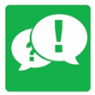 1. Review and group discussion chapter Frequently Asked Questions and Tech Tips sections. 2. Review and group discussion of the five (5) chapter Review Questions._____________________________________________________________________________________NOTES AND EVALUATION: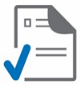 _____________________________________________________________________________________